      LOYOLA COLLEGE (AUTONOMOUS), CHENNAI – 600 034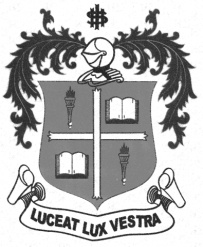     M.Sc. DEGREE EXAMINATION - MEDICAL SOCIOLOGY.FIRST SEMESTER – NOVEMBER 2012SO 1805 - SOCIOLOGY OF HEALTH               Date : 15/11/2012 	Dept. No. 	  Max. : 100 Marks    Time : 1:00 - 4:00                                              PART –AAnswer ALL questions in about 30 words each:					(10x2=20 marks)1.   Define Health and Disease.What are the roles of a medical sociologist?What do you mean by sick role?Mention any two socio-demographic variables which have a bearing on medical care seeking behaviour.Define social epidemiology.What is genuine health care?Differentiate primitive from folk medicine.Mention any three ethnographic examples of folk medicine.State briefly the Hippocratic Oath.What is meant by Hospice care?PART – BAnswer any FIVE questions in about 300 words each:				(5x8=40 marks)Briefly explain the origin and development of medical sociology.Bring out the gender disparity in health in India.Explain Parsons sick role theory with criticisms.Highlight Illness as lived experience.What are the various models of health care delivery? Describe the professional model. Describe the characteristics of primitive medicine with Azande as an ethnographic example.Trace the development of hospitals during medieval and renaissance period. PART – CAnswer any TWO questions in about 1200 words each:				(2x20=40 marks)Analyze critically the assumptions of bio medical model of health.Examine the social-cultural and psychological factors on health and illness.Discuss the characteristics of folk medicine with Magdalena and Ozark as ethnographic examples.Elaborate the development of modern medicine in the Greek, Roman period           and 17th and 18th century.*******